Name:___________________________________ Date:__________________________Ladder Types and Components Worksheet 1b Key(Images used with permission from IFSTA.)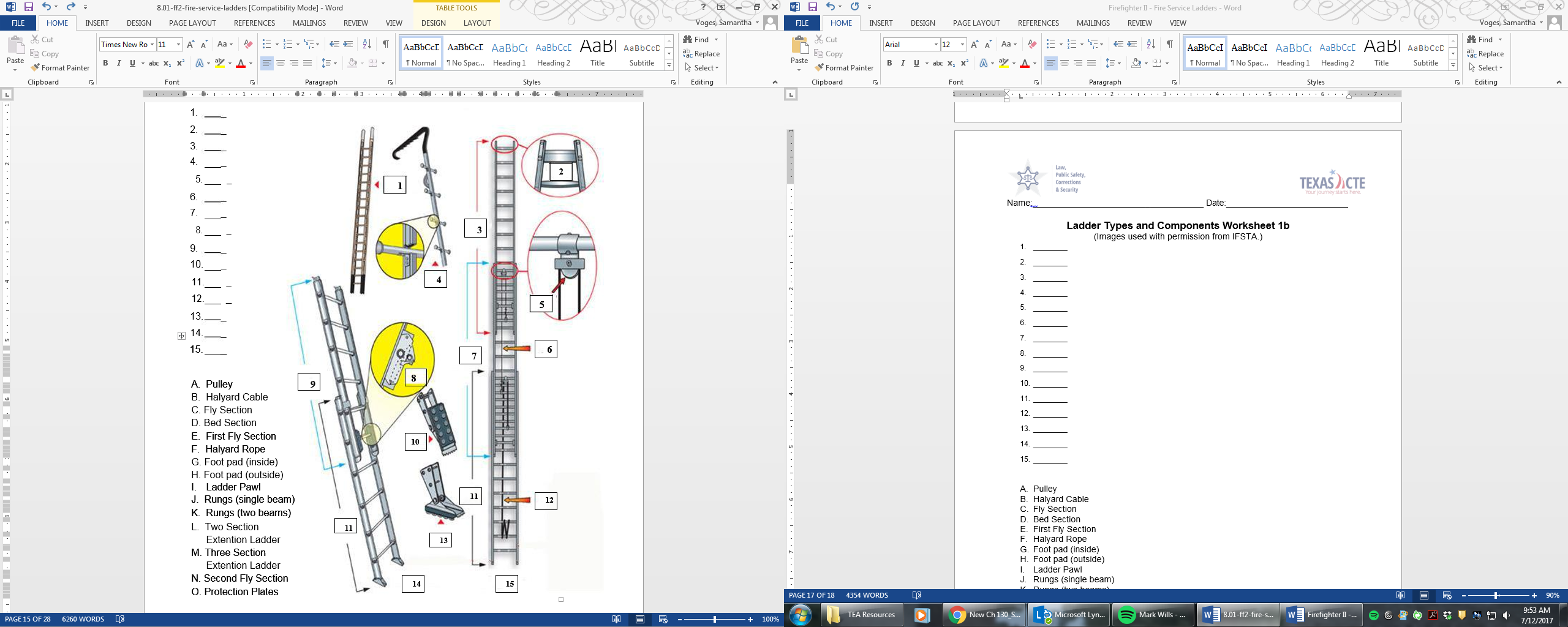 _________________________________________________________________________________________________________PulleyHalyard CableFly SectionBed SectionFirst Fly SectionHalyard RopeFoot pad (inside)Foot pad (outside)Ladder PawlRungs (single beam)Rungs (two beams)Two Section Extension LadderThree Section Extension LadderSecond Fly SectionProtection Plates